РЕШЕНИЕРассмотрев проект решения о порядке назначения и выплаты ежемесячной доплаты к пенсии лицам, замещавшим муниципальные должности в Петропавловск-Камчатском городском округе, внесенный Главой администрации Петропавловск-Камчатского городского округа Алексеевым А.В., руководствуясь частью 2 статьи 9 Закона Камчатского края от 04.05.2008 № 59 «О муниципальных должностях в Камчатском крае», в соответствии с пунктом 39 части 2 статьи 28 Устава Петропавловск-Камчатского городского округа, Городская Дума Петропавловск-Камчатского городского округа РЕШИЛА:1. Принять Решение о порядке назначения и выплаты ежемесячной доплаты к пенсии лицам, замещавшим муниципальные должности в Петропавловск-Камчатском городском округе.2. Направить принятое Решение Главе Петропавловск-Камчатского городского округа для подписания и обнародования.РЕШЕНИЕот 27.12.2013 № 161-ндО порядке назначения и выплаты ежемесячной доплаты к пенсии лицам, замещавшим муниципальные должности в Петропавловск-Камчатском городском округеПринято Городской Думой Петропавловск-Камчатского городского округа(решение от 25.12.2013 № 352 -р)С изменениями от28.04.2014 № 213-нд (23.04.2014 № 455-р)03.03.2015 № 297-нд (25.02.2015 № 660-р)01.07.2015 № 326-нд (24.06.2015 № 762-р)26.04.2016 № 407-нд (20.04.2016 № 930-р)01.11.2016 № 483-нд (26.10.2016 № 1113-р)01.11.2016 № 484-нд (26.10.2016 № 1114-р)25.04.2017 № 561-нд (19.04.2017 № 1277-р)Статья 1. Предмет регулирования настоящего РешенияРешением от 28.04.2014 № 213-нд (23.04.2014 № 455-р) в часть 1 внесены изменения 1. Настоящее Решение о порядке назначения и выплаты ежемесячной доплаты к пенсии лицам, замещавшим муниципальные должности в Петропавловск-Камчатском городском округе (далее - Решение), разработано в соответствии со статьей 9 Закона Камчатского края от 04.05.2008 № 59                       «О муниципальных должностях в Камчатском крае» (далее - Закон Камчатского края «О муниципальных должностях в Камчатском крае») и  Законом Камчатского края от 10.12.2007 № 710 «О пенсионном обеспечении лиц, замещавших государственные должности Камчатского края и должности государственной гражданской службы Камчатского края» (далее - Закон Камчатского края                «О пенсионном обеспечении лиц, замещавших государственные должности Камчатского края и должности государственной гражданской службы Камчатского края») и регулирует отношения, связанные с назначением и выплатой ежемесячной доплаты к пенсии лицам, замещавшим муниципальные должности в Петропавловск-Камчатском городском округе (далее - ежемесячная доплата к пенсии).Решением от 26.04.2016 № 407-нд (20.04.2016 № 930-р) в часть 2 внесено изменение 2. Ежемесячная доплата к пенсии назначается и выплачивается при наличии условий для назначения ежемесячной доплаты к пенсии, установленных Законом Камчатского края «О пенсионном обеспечении лиц, замещавших государственные должности Камчатского края и должности государственной гражданской службы Камчатского края» и настоящим Решением, на основании письменного обращения лица, замещавшего муниципальную должность в Петропавловск-Камчатском городском округе (далее - лицо, замещавшее муниципальную должность). Решением от 03.03.2015 № 297-нд (25.02.2015 № 660-р) часть 3 изложена в новой редакции Решением от 28.04.2014 № 213-нд (23.04.2014 № 455-р) часть 3 изложена в новой редакции 3. Ежемесячная доплата к пенсии лицам, замещавшим муниципальные должности, имеющим право на ежемесячную доплату к пенсии в соответствии с частью 1 статьи 2 настоящего Решения, назначается при условии назначения им страховой пенсии по старости (инвалидности) в соответствии с Федеральным законом от 28.12.2013 № 400-ФЗ «О страховых пенсиях» (далее - Федеральный закон «О страховых пенсиях») либо пенсии на период до наступления возраста, дающего право на страховую пенсию по старости в соответствии со статьей 32 Закона Российской Федерации от 19.04.1991 № 1032-1 «О занятости населения в Российской Федерации» (далее - Закон Российской Федерации «О занятости населения в Российской Федерации»).Решением от 26.04.2016 № 407-нд (20.04.2016 № 930-р) в абзац второй части 3 внесено изменениеЕжемесячная доплата к пенсии назначается и выплачивается со дня регистрации в службе «одного окна» Управления делами администрации Петропавловск-Камчатского городского округа (далее - служба «одного окна») заявления лица, замещавшего муниципальную должность, о назначении ежемесячной доплаты к пенсии (далее - заявление) с приложением документов, указанных в статье 5 настоящего Решения, но не ранее дня освобождения от муниципальной должности  и не ранее дня назначения ему пенсии в соответствии с Федеральным законом «О страховых пенсиях» либо пенсии на период до наступления возраста, дающего право на страховую пенсию по старости в соответствии со статьей 32 Закона Российской Федерации «О занятости населения в Российской Федерации».Решением от 26.04.2016 № 407-нд (20.04.2016 № 930-р) в абзац третий части 3 внесено изменениеЗаявление с документами представляются в службу «одного окна» по адресу: город Петропавловск-Камчатский, улица Ленинская, дом 14 и  не позднее рабочего дня, следующего за днем регистрации заявления, направляются специалистом службы «одного окна» в Управление образования администрации Петропавловск-Камчатского городского округа (далее - Уполномоченный орган).Решением от 03.03.2015 № 297-нд (25.02.2015 № 660-р) часть 4 статьи 1 изложена в новой редакции 4. Лицам, замещавшим муниципальные должности, получающим денежное вознаграждение либо доплату до уровня прежнего денежного вознаграждения при освобождении от замещаемой муниципальной должности, ежемесячная доплата к пенсии назначается и выплачивается также не ранее дня, с которого прекращается выплата денежного вознаграждения либо доплата до уровня прежнего денежного вознаграждения при освобождении от замещаемой муниципальной должности.5. Документы о назначении, перерасчете и выплате ежемесячной доплаты к пенсии формируются в пенсионное дело, которое хранится в Уполномоченном органе.Статья 2. Условия назначения и порядок установления размера ежемесячной доплаты к пенсии лицам, замещавшим муниципальные должностиРешением от 25.04.2017 № 561-нд (19.04.2017 № 1277-р) часть 1 изложена в новой редакции Решением от 28.04.2014 № 213-нд (23.04.2014 № 455-р) часть 1 изложена в новой редакции 1. Лица, замещавшие муниципальные должности (за исключением лиц, освобожденных от замещаемой муниципальной должности за виновные действия), имеют право на ежемесячную доплату к пенсии при наличии стажа работы для назначения ежемесячной доплаты к пенсии, определенного в соответствии со статьей 4 настоящего Решения, не менее 5 лет и при условии замещения муниципальной должности непосредственно перед увольнением не менее 3 лет.Решением от 25.04.2017 № 561-нд (19.04.2017 № 1277-р) часть 2 изложена в новой редакции Решением от 01.07.2015 № 326-нд (24.06.2015 № 762-р) в часть 2 внесено изменение Решением от 03.03.2015 № 297-нд (25.02.2015 № 660-р) в часть 2 внесены изменения Решением от 28.04.2014 № 213-нд (23.04.2014 № 455-р) в часть 2 внесены изменения 2. Лицу, замещавшему муниципальную должность, ежемесячная доплата к пенсии устанавливается в размере 55 процентов среднемесячного денежного вознаграждения, определенного в соответствии со статьей 3 настоящего Решения (далее - среднемесячное денежное вознаграждение), при наличии стажа работы для назначения ежемесячной доплаты к пенсии от 5 до 10 лет и в размере 75 процентов среднемесячного денежного вознаграждения при наличии стажа работы для назначения ежемесячной доплаты к пенсии 10 и более лет за вычетом трехкратного размера установленной частью 1 статьи 16 Федерального закона «О страховых пенсиях» по состоянию на 01.02.2016 фиксированной выплаты к страховой пенсии по старости (далее - фиксированная выплата к страховой пенсии по старости).Решением от 25.04.2017 № 561-нд (19.04.2017 № 1277-р) часть 3 исключена 3. Исключена.Решением от 03.03.2015 № 297-нд (25.02.2015 № 660-р) в абзац второй части 3 внесены измененияРешением от 28.04.2014 № 213-нд (23.04.2014 № 455-р) в абзац второй части 3 внесены изменения При этом общая сумма ежемесячной доплаты к пенсии и трехкратного размера фиксированной выплаты к страховой пенсии по старости (инвалидности), увеличенного на районный коэффициент 1,6, не может превышать 75 процентов среднемесячного денежного вознаграждения.Решением от 03.03.2015 № 297-нд (25.02.2015 № 660-р) часть 4 исключена 4. Исключена5. Лицам, замещавшим муниципальные должности, которым в соответствии с законодательством Российской Федерации назначено ежемесячное пожизненное содержание или установлено дополнительное пожизненное ежемесячное материальное обеспечение, размер ежемесячной доплаты к пенсии определяется за вычетом указанных выплат.Решением от 28.04.2014 № 213-нд (23.04.2014 № 455-р) часть 6 изложена в новой редакции 6. Ежемесячная доплата к пенсии лицам, замещавшим муниципальные должности, имеющим право на ежемесячную доплату к пенсии в соответствии с частью 1 настоящей статьи, назначается независимо от факта работы (службы) после освобождения от замещаемой муниципальной должности.Решением от 26.04.2016 № 407-нд (20.04.2016 № 930-р) в часть 7 внесено изменениеРешением от 28.04.2014 № 213-нд (23.04.2014 № 455-р) часть 7 изложена в новой редакции 7. Выплата ежемесячных доплат к пенсиям лицам, замещавшим муниципальные должности, осуществляется за счет и в пределах средств, утвержденных на эти цели в бюджете Петропавловск-Камчатского городского округа на очередной финансовый год (очередной финансовый год и плановый период).Решением от 03.03.2015 № 297-нд (25.02.2015 № 660-р) статья 2 дополнена частью 88. Лицу, замещавшему муниципальную должность, получающему ежемесячную доплату к пенсии, в случае приостановления и (или) прекращения ему выплаты страховой пенсии по старости (инвалидности) в соответствии со статьями 24, 25 Федерального закона «О страховых пенсиях» выплата ежемесячной доплаты к пенсии приостанавливается или прекращается до дня возобновления или восстановления выплаты страховой пенсии по старости (инвалидности).Решением от 03.03.2015 № 297-нд (25.02.2015 № 660-р) статья 3 изложена в новой редакцииСтатья 3. Среднемесячное денежное вознаграждение, исходя из которого исчисляется размер ежемесячной доплаты к пенсии1. Размер ежемесячной доплаты к пенсии лицам, замещавшим муниципальные должности, исчисляется исходя из их среднемесячного денежного вознаграждения за последние 12 полных месяцев замещения муниципальной должности, предшествующих дню освобождения от замещаемой муниципальной должности либо дню назначения им страховой пенсии по старости (инвалидности).2. В состав среднемесячного денежного вознаграждения включаются:1) должностной оклад;2) ежемесячная надбавка к должностному окладу за выслугу лет;Решением от 25.04.2017 № 561-нд (19.04.2017 № 1277-р) в пункт 3 части 2 внесено изменение 3) ежемесячная надбавка к должностному окладу за особые условия муниципальной работы;4) ежемесячная процентная надбавка к должностному окладу за работу со сведениями, составляющими государственную тайну, в зависимости от степени секретности сведений и ежемесячная процентная надбавка к должностному окладу за стаж работы в структурных подразделениях по защите государственной тайны;5) премия за выполнение особо важных и сложных задач;6) ежемесячное денежное поощрение;7) материальная помощь;8) единовременная выплата при предоставлении ежегодного оплачиваемого отпуска.3. Размер среднемесячного денежного вознаграждения, определенный в соответствии с частью 2 настоящей статьи, не может превышать 2,8 должностного оклада по замещавшейся муниципальной должности.4. В случае если размер среднемесячного денежного вознаграждения, определенный в соответствии с частью 2 настоящей статьи, составляет менее 2,8 должностного оклада по замещавшейся муниципальной должности, указанный размер увеличивается на коэффициент 1,22.5. В случае если размер среднемесячного денежного вознаграждения, определенный в соответствии с частями 2 и 4 настоящей статьи, превышает 2,8 должностного оклада по замещавшейся муниципальной должности, указанный размер принимается равным 2,8 должностного оклада по замещавшейся муниципальной должности.Решением от 25.04.2017 № 561-нд (19.04.2017 № 1277-р) в часть 6 внесено изменение 6. Размер среднемесячного денежного вознаграждения, исходя из которого лицам, замещавшим муниципальные должности,  исчисляется ежемесячная доплата к пенсии, определяется в соответствии с частями 2-5 настоящей статьи и  увеличивается на районный коэффициент, установленный Решением Городской Думы Петропавловск-Камчатского городского округа от 28.08.2012 № 122-нд            «О гарантиях и компенсациях для лиц, являющихся работниками организаций, финансируемых из бюджета Петропавловск-Камчатского городского округа».Решением от 25.04.2017 № 561-нд (19.04.2017 № 1277-р) статья 4 изложена в новой редакции Статья 4. Стаж работы для назначения ежемесячной доплаты к пенсии лицам, замещавшим муниципальные должностиВ стаж работы для назначения ежемесячной доплаты к пенсии лицам, замещавшим муниципальные должности, включаются периоды замещения:1) должностей государственной гражданской службы Российской Федерации, воинских должностей и должностей федеральной государственной службы иных видов;2) государственных должностей;3) муниципальных должностей;4) должностей муниципальной службы.Решением от 28.04.2014 № 213-нд (23.04.2014 № 455-р) статья 5 изложена в новой редакцииСтатья 5. Порядок обращения за назначением ежемесячной доплаты       к пенсииЛицо, замещавшее муниципальную должность, имеющее право на назначении ежемесячной доплаты к пенсии, направляет в Уполномоченный орган через службу «одного окна» заявление по форме согласно приложению 1 к настоящему Решению с приложением следующих документов:1) заверенной копии паспорта гражданина Российской Федерации (при личном обращении копия сличается с подлинником и заверяется лицом, принимающим документы, при направлении документов почтой - копия заверяется нотариально);2) копии документа об освобождении от замещаемой муниципальной должности, заверенной по последнему месту работы;3) копии трудовой книжки, заверенной по последнему месту работы, а также других документов, подтверждающих стаж работы;4) справки о размере среднемесячного денежного вознаграждения по форме согласно приложениям 2 и 3 к настоящему Решению;Решением от 03.03.2015 № 297-нд (25.02.2015 № 660-р) в пункт 5 внесено изменение5) справки территориального органа Пенсионного фонда Российской Федерации о размере страховой пенсии по старости (инвалидности) (в случае, если лицо, замещавшее муниципальную должность, не дало согласие на предоставление персональных данных Уполномоченному органу территориальными органами Пенсионного фонда Российской Федерации);Решением от 26.04.2016 № 407-нд (20.04.2016 № 930-р) статья 5 дополнена пунктом 66) заявление по форме согласно приложению 5.Решением от 28.04.2014 № 213-нд (23.04.2014 № 455-р) статья 6 изложена в новой редакции Статья 6. Порядок назначения, установления размера, приостановления, возобновления и иные особенности выплаты ежемесячной доплаты к пенсии1. Уполномоченный орган рассматривает заявление о назначении ежемесячной доплаты к пенсии в течение 10 рабочих дней со дня его регистрации в службе «одного окна».В случае необходимости направления запроса в территориальный орган Пенсионного фонда Российской Федерации, Уполномоченный орган рассматривает заявление о назначении ежемесячной доплаты к пенсии не позднее 10 рабочих дней со дня получения ответа на запрос.2. По результатам рассмотрения заявления о назначении ежемесячной доплаты к пенсии Уполномоченный орган разрабатывает проект распоряжения администрации Петропавловск-Камчатского городского округа о назначении ежемесячной доплаты к пенсии либо принимает решение об отказе в назначении ежемесячной доплаты к пенсии.3. Уполномоченный орган извещает лицо, замещавшее муниципальную должность, о назначении ему ежемесячной доплаты к пенсии в течение 5 рабочих дней со дня издания соответствующего распоряжения администрации Петропавловск-Камчатского городского округа.4. Решение об отказе в назначении ежемесячной доплаты к пенсии принимается в случаях:1) представления лицом, замещавшим муниципальную должность, неполного пакета документов, указанных в части 1 статьи 5 настоящего Решения;2) отсутствия условий для назначения ежемесячной доплаты к пенсии, установленных статьей 2 настоящего Решения;3) представления лицом, замещавшим муниципальную должность, недостоверных сведений.5. В случае отказа в назначении ежемесячной доплаты к пенсии Уполномоченный орган направляет лицу, замещавшему муниципальную должность, письменное обоснование причин отказа не позднее 3 рабочих дней со дня принятия такого решения.6. Размер ежемесячной доплаты к пенсии устанавливается решением Уполномоченного органа по форме согласно приложению 4 к настоящему Решению.7. Выплата ежемесячной доплаты к пенсии осуществляется Уполномоченным органом ежемесячно перечислением денежных средств на счет лица, замещавшего муниципальную должность, в кредитной организации либо филиале кредитной организации на основании заявления лица, замещавшего муниципальную должность.Оплата услуг кредитных организаций (их филиалов), осуществляющих переводы денежных средств лицам, замещавшим муниципальные должности,  получающим ежемесячную доплату к пенсии, осуществляется Уполномоченным органом ежемесячно в размерах, не превышающих 2,0 процента (в том числе налог на добавленную стоимость) переводимых денежных средств.Решением от 26.04.2016 № 407-нд (20.04.2016 № 930-р) в часть 8 внесено изменение8. Лица, замещавшие муниципальные должности, получающие ежемесячные доплаты к пенсии, письменно уведомляют Уполномоченный орган о возникновении следующих обстоятельств (с приложением подтверждающих документов) в течение 5 календарных дней со дня их возникновения:1) об изменении постоянного места жительства;2) об изменении размера ежемесячного пожизненного содержания или дополнительного пожизненного ежемесячного материального обеспечения;3) о замещении (занятии) государственной должности Российской Федерации, государственной должности субъекта Российской Федерации, должности федеральной государственной гражданской службы, должности государственной гражданской службы субъекта Российской Федерации, муниципальной должности, должности муниципальной службы, должности в организациях, финансируемых за счет средств краевого бюджета и (или) бюджетов муниципальных образований в Камчатском крае;4) о прекращении замещения государственной должности Российской Федерации, государственной должности субъекта Российской Федерации, должности федеральной государственной гражданской службы, должности государственной гражданской службы субъекта Российской Федерации, муниципальной должности, должности муниципальной службы, должности в организациях, финансируемых за счет средств краевого бюджета и (или) бюджетов муниципальных образований в Камчатском крае;Решением от 03.03.2015 № 297-нд (25.02.2015 № 660-р) часть 8 дополнена пунктами 5 и 65) о приостановлении и (или) прекращении выплаты страховой пенсии по старости (инвалидности) в соответствии со статьями 24, 25 Федерального закона            «О страховых пенсиях»;6) о возобновлении или восстановлении выплаты страховой пенсии по старости (инвалидности) в соответствии со статьями 24, 25 Федерального закона    «О страховых пенсиях».Решением от 03.03.2015 № 297-нд (25.02.2015 № 660-р) в часть 9 внесено изменение9. При возникновении обстоятельств, предусмотренных пунктами 2, 3 и 5 части 8 настоящей статьи, приостановление выплаты ежемесячной доплаты к пенсии осуществляется решением Уполномоченного органа по форме согласно приложению 4 к настоящему Решению с первого числа месяца, следующего за месяцем возникновения соответствующих обстоятельств.Решением от 03.03.2015 № 297-нд (25.02.2015 № 660-р) в часть 10 внесено изменение10. При возникновении обстоятельств, предусмотренных пунктами 2, 4 и 6 части 8 настоящей статьи, возобновление выплаты ежемесячной доплаты к пенсии осуществляется решением Уполномоченного органа по форме согласно приложению 4 к настоящему Решению с первого числа месяца, следующего за месяцем возникновения соответствующих обстоятельств либо с первого числа месяца, следующего за  месяцем прекращения выплаты денежного вознаграждения, содержания (среднего заработка) при освобождении от замещаемой должности в соответствии с законом Камчатского края, трудовым законодательством.Решением от 03.03.2015 № 297-нд (25.02.2015 № 660-р) в часть 11 внесены изменения11. Уполномоченный орган в порядке межведомственного информационного взаимодействия ежемесячно запрашивает информацию в территориальных органах Пенсионного фонда Российской Федерации о размере страховой пенсии по старости (инвалидности) лиц, замещавших муниципальные должности, давших согласие на предоставление персональных данных Уполномоченному органу территориальными органами Пенсионного фонда Российской Федерации.Лица, замещавшие муниципальные должности, не давшие согласие на предоставление персональных данных Уполномоченному органу территориальными органами Пенсионного фонда Российской Федерации, ежемесячно представляют в Уполномоченный орган справку территориального органа Пенсионного фонда Российской Федерации о размере своей страховой пенсии по старости (инвалидности).Решением от 03.03.2015 № 297-нд (25.02.2015 № 660-р) часть 12 изложена в новой редакции12. Ежемесячная доплата к пенсии, излишне выплаченная лицу, замещавшему муниципальную должность, в связи с изменением размера фиксированной выплаты к страховой пенсии по старости (инвалидности), размера ежемесячного пожизненного содержания или дополнительного пожизненного ежемесячного материального обеспечения, в связи с несвоевременным информированием Уполномоченного органа о возникновении обстоятельств, предусмотренных пунктами 2, 3 и 5 части 8 настоящей статьи, засчитывается в счет выплаты ежемесячной доплаты к пенсии за последующие месяцы.Решением от 28.04.2014 № 213-нд (23.04.2014 № 455-р) статья 7 изложена в новой редакции Статья 7. Порядок перерасчета размера ежемесячной доплаты к пенсии 1. Перерасчет размера ежемесячной доплаты к пенсии осуществляется в случаях:Решением от 03.03.2015 № 297-нд (25.02.2015 № 660-р) пункт 1 части 1 изложен в новой редакции1) изменения размера фиксированной выплаты к страховой пенсии по старости (инвалидности);2) увеличения (индексации) размеров должностных окладов лиц, замещающих муниципальные должности;3) изменения размера ежемесячного пожизненного содержания или дополнительного пожизненного ежемесячного материального обеспечения;4) замещения муниципальной должности не менее 12 полных месяцев с более высоким должностных окладом после назначения ежемесячной доплаты к пенсии.2. Перерасчет размера ежемесячной доплаты к пенсии в случаях, предусмотренных пунктами 1 и 2 части 1 настоящей статьи, осуществляется без представления заявления лица, замещавшего муниципальную должность.3. Перерасчет ежемесячной доплаты к пенсии в случаях, предусмотренных пунктами 3 и 4 части 1 настоящей статьи, осуществляется на основании следующих документов:1) письменного заявления о перерасчете размера ежемесячной доплаты к пенсии;2) копии трудовой книжки или других документов, подтверждающих стаж работы;3) справки о размере среднемесячного денежного вознаграждения по форме согласно приложениям 2 и 3 к настоящему Решению.4. Днем обращения за перерасчетом размера ежемесячной доплаты к пенсии считается день регистрации заявления о перерасчете размера ежемесячной доплаты к пенсии службой «одного окна».5. Уполномоченный орган рассматривает заявление о перерасчете размера ежемесячной доплаты к пенсии и документы, представленные в соответствии с частью 3 настоящей статьи, в течение 10 рабочих дней со дня их регистрации в службе «одного окна».6. Размер ежемесячной доплаты к пенсии по результатам перерасчета устанавливается решением Уполномоченного органа по форме согласно приложению 4 к настоящему Решению.7. Уполномоченный орган извещает лицо, замещавшее муниципальную должность, о размере ежемесячной доплаты к пенсии, установленном по результатам перерасчета, в течение 10 рабочих дней со дня принятия соответствующего решения.8. Выплата ежемесячной доплаты к пенсии в размере, установленном по результатам перерасчета в случаях, предусмотренных пунктами 1 и 2 части 1 настоящей статьи, производится со дня возникновения указанных случаев.9. Выплата ежемесячной доплаты к пенсии в размере, установленном по результатам перерасчета в случаях, предусмотренных пунктами 3 и 4 части 1 настоящей статьи, производится с первого числа месяца, следующего за месяцем, в котором поступило заявление о перерасчете размера ежемесячной доплаты к пенсии.Решением от 25.04.2017 № 561-нд (19.04.2017 № 1277-р) Решение дополнено статьей 7.1Статья 7.1. Особенности пенсионного обеспечения отдельных лиц, замещавших (замещающих) муниципальные должности в Петропавловск-Камчатском городском округе1. За лицами, замещавшими муниципальные должности в Петропавловск-Камчатском городском округе, прекратившими исполнение своих полномочий                          до 01.01.2017, сохраняется право на ежемесячную доплату к пенсии                                               в соответствии с настоящим Решением без учета изменений, внесенных Решением Городской Думы Петропавловск-Камчатского городского округа от 25.04.2017 
№ 561-нд «О внесении изменений в Решение Городской Думы Петропавловск-Камчатского городского округа от 27.12.2013 № 161-нд «О порядке назначения и выплаты ежемесячной доплаты к пенсии лицам, замещавшим муниципальные  должности в Петропавловск-Камчатском городском округе» (далее - Решение Городской Думы от 25.04.2017 № 561-нд).2. Назначение ежемесячной доплаты к пенсии лицам, продолжающим замещать на 01.01.2017 муниципальные должности Петропавловск-Камчатского городского округа и имеющим на этот день продолжительность замещения муниципальной должности Петропавловск-Камчатского городского округа не менее 3 лет, осуществляется в соответствии с настоящим Решением без учета изменений, внесенных Решением Городской Думы от 25.04.2017 № 561-нд. При установлении ежемесячной доплаты к пенсии вычету подлежит трехкратный размер фиксированной выплаты к страховой пенсии по старости, при этом общая сумма ежемесячной доплаты к пенсии и трехкратного размера фиксированной выплаты к страховой пенсии по старости не может превышать 75 процентов среднемесячного денежного вознаграждения. Статья 8. Заключительные положения1. Настоящее Решение вступает в силу после дня его официального опубликования.2. Ежемесячные доплаты к пенсии, установленные лицам, замещавшим муниципальные должности, до вступления в силу настоящего Решения, подлежат перерасчету в соответствии с настоящим Решением. Решением от 25.04.2017 № 561-нд (19.04.2017 № 1277-р) часть 3 исключена3. Исключена.Решением от 01.11.2016 № 484-нд (26.10.2016 № 1114-р) приложение 1 изложено в новой редакцииРешением от 26.04.2016 № 407-нд (20.04.2016 № 930-р) приложение 1 изложено в новой редакцииРешением от 28.04.2014 № 213-нд (23.04.2014 № 455-р) приложение 1 изложено в новой редакцииРешением от 03.03.2015 № 297-нд (25.02.2015 № 660-р) приложение 1 изложено в новой редакцииПриложение 1к Решению Городской ДумыПетропавловск-Камчатскогогородского округа от 27.12.2013 №161-нд«О порядке назначенияи выплаты ежемесячной доплатык пенсии лицам, замещавшим муниципальныедолжности в Петропавловск-Камчатскомгородском округе»Главе Петропавловск-Камчатскогогородского округа                                                                                   _____________________________________                                                                                     (инициалы, фамилия)     от_____________________________                                                                        (Ф.И.О. заявителя) _____________________________________                                                                                 (должность заявителя)                                                                     «____» ______19____ года рождения                                                                      Паспорт серии ______ № _________                                                                      Выдан «____» ________20______ г.                                                     Проживающего (ей) по адресу:                                                                       _______________________________                                                                       _______________________________  _____________________________________                                                                                                                                                               (индекс, домашний адрес)                                                                        Телефон_______________________ЗаявлениеВ соответствии с Законом Камчатского края от 10.12.2007 № 710                                              «О пенсионном обеспечении лиц, замещавших государственные должности Камчатского края и должности государственной гражданской службы Камчатского края» и Решением Городской Думы Петропавловск-Камчатского городского округа от 27.12.2013 № 161-нд «О порядке назначения и выплаты ежемесячной доплаты к пенсии лицам, замещавшим муниципальные должности в Петропавловск-Камчатском городском округе» прошу назначить ежемесячную доплату к пенсии           с ____________________.   (указать дату)Страховую пенсию по старости (инвалидности) получаю в __________________________________________________________________________________                                                (наименование и адрес территориального органа___________________________________________________________________________________                                                 Пенсионного фонда Российской Федерации)При замещении (занятии) государственной должности Российской Федерации, государственной должности субъекта Российской Федерации, должности федеральной государственной гражданской службы, должности государственной гражданской службы субъекта Российской Федерации, муниципальной должности, должности муниципальной службы, должности в организациях, финансируемых за счет средств краевого бюджета и (или) бюджетов муниципальных образований в Камчатском крае, об изменении размера ежемесячного пожизненного содержания или дополнительного пожизненного ежемесячного материального обеспечения, изменении постоянного места жительства, обязуюсь сообщить в_______________________________________________________________________(наименование органа администрации Петропавловск-Камчатского городского округа)в 5-дневный срок.Выражаю согласие на обработку и использование предоставленных мной персональных данных, а также истребование в иных учреждениях, организациях сведений с целью предоставления мне ежемесячной доплаты к пенсии как лицу, замещавшему муниципальную должность в Петропавловск-Камчатском городском округе.«______»____________20_____г.                                                     ____________________________                                                                                                              (подпись)Решением от 26.04.2016 № 407-нд (20.04.2016 № 930-р) приложение 2 изложено в новой редакцииРешением от 28.04.2014 № 213-нд (23.04.2014 № 455-р) приложение 2 изложено в новой редакцииПриложение 2к Решению Городской ДумыПетропавловск-Камчатскогогородского округа от 27.12.2013 № 161-нд«О порядке назначенияи выплаты ежемесячной доплатык пенсии лицам, замещавшим муниципальныедолжности в Петропавловск-Камчатскомгородском округе»Справкао размере среднемесячного денежного вознаграждения лица, замещавшего муниципальную должность в Петропавловск-Камчатском городском округе, для назначения (перерасчета) ежемесячной доплаты к пенсии Среднемесячное денежное вознаграждение____________________________________________________________________________________________________ (Ф.И.О. лица, замещавшего муниципальную должность)замещавшего муниципальную должность __________________________________________________________________________________________________________ (наименование должности)за период с__________________________ по _________________________________(указываются 12 полных месяцев, предшествующих дате увольнения)составило:*На день освобождения от замещаемой должности.**В размере 1/12 фактически начисленных выплат за 12 полных календарных месяцев, предшествующих дате увольнения.Руководитель __________________________________________						(подпись)Главный бухгалтер ______________________________________						(подпись)	М.П.Решением от 26.04.2016 № 407-нд (20.04.2016 № 930-р) приложение 3 изложено в новой редакцииРешением от 28.04.2014 № 213-нд (23.04.2014 № 455-р) приложение 3 изложено в новой редакцииПриложение 3к Решению Городской ДумыПетропавловск-Камчатскогогородского округа от 27.12.2013 № 161-нд«О порядке назначенияи выплаты ежемесячной доплатык пенсии лицам, замещавшим муниципальныедолжности в Петропавловск-Камчатскомгородском округе»Справкао размере среднемесячного денежного вознаграждения лица, замещавшего две и более муниципальных должностей в Петропавловск-Камчатском городском округе, для назначения (перерасчета) ежемесячной доплаты к пенсии Среднемесячное денежное вознаграждение ____________________________________________________________________________________________________(Ф.И.О. лица, замещавшего должности муниципальной службы)замещавшего следующие муниципальные должности _____________________________________________________________________________________________________________________________________________________________________________________________________________________________________________________________________________________________________________________(наименование должностей)за период с__________________________ по _________________________________составило:В составе среднемесячного денежного вознаграждения не учитываются иные выплаты, произведенные за счет экономии фонда оплаты труда.	При замещении лицом муниципальных должностей Петропавловск-Камчатского городского округа, по которым установлены различные должностные оклады, определение среднемесячного денежного вознаграждения производится в соответствии с постановлением Правительства Российской Федерации от 17.10.2009 № 818 «Об утверждении Правил определения среднего заработка, из которого исчисляется размер пенсии за выслугу лет федеральных государственных гражданских служащих».Руководитель   __________________________________________						(подпись)Главный бухгалтер ______________________________________						(подпись)	М.П.Решением от 26.04.2016 № 407-нд (20.04.2016 № 930-р) приложение 4 изложено в новой редакцииРешением от 03.03.2015 № 297-нд (25.02.2015 № 660-р) приложение 4 изложено в новой редакцииПриложение 4к Решению Городской ДумыПетропавловск-Камчатскогогородского округа от 27.12.2013 № 161-нд«О порядке назначенияи выплаты ежемесячной доплатык пенсии лицам, замещавшим муниципальныедолжности в Петропавловск-Камчатскомгородском округе»на бланке Уполномоченного органаРешение об установлении и выплате ежемесячной доплаты к пенсии от «_____» _____________ 20_____ г._____________________________________________________________________(Ф.И.О. лица, замещавшего муниципальную должность)	В соответствии с Законом Камчатского края от 10.12.2007 № 710                                           «О пенсионном обеспечении лиц, замещавших государственные должности Камчатского края и должности государственной гражданской службы Камчатского Края» и Решением Городской Думы Петропавловск-Камчатского городского округа от 27.12.2013 № 161-нд «О порядке назначения и выплаты ежемесячной доплаты к пенсии лицам, замещавшим муниципальные должности в Петропавловск-Камчатском городском округе»:	1. Установить ежемесячную доплату к пенсии в размере ________________рублей в месяц, исходя из общей суммы трехкратного размера установленной частью 1 статьи 16 Федерального закона от 28.12.2013 № 400-ФЗ                                        «О страховых пенсиях» по состоянию на 1 января 2015 года фиксированной выплаты к страховой  пенсии по старости (инвалидности) (далее – фиксированная выплата) и ежемесячной доплаты к пенсии в размере__________ рублей,  составляющей ________ процентов среднемесячного  денежного  вознаграждения.	2. Выплату ежемесячной доплаты к пенсии производить                                                      с ________________________ пожизненно.3. Приостановить выплату ежемесячной доплаты к пенсии с_______________ (дата)в связи с_______________________________________________________________. (основание)	4. Возобновить выплату ежемесячной доплаты к пенсии с ________________                                                                                                                                                           (дата)в связи с_______________________________________________________________.(основание)	5. В связи с замещением муниципальной должности в Петропавловск-Камчатском городском округе_____________________________________________				(наименование должности)произвести перерасчет размера ежемесячной доплаты к пенсии с ________________.	6.  В связи с увеличением продолжительности стажа работы установить ежемесячную доплату к пенсии в размере ________ процентов среднемесячного вознаграждения с ___________________.	7. Прекратить выплату ежемесячной доплаты к пенсии с__________________										                   (дата)в связи с_______________________________________________________________.						(основание)Руководитель Уполномоченного органа_____________________________________								(подпись, инициалы, фамилия)Решение подготовил______________________________________________________						(подпись, инициалы, фамилия)Расчет:Решением от 26.04.2016 № 407-нд (20.04.2016 № 930-р) Решение дополнено приложением 5 Приложение 5к Решению Городской ДумыПетропавловск-Камчатскогогородского округа от 27.12.2013 № 161-нд«О порядке назначенияи выплаты ежемесячной доплатык пенсии лицам, замещавшим муниципальныедолжности в Петропавловск-Камчатскомгородском округе»Руководителю_______________________(наименование органа администрации_________________________________________Петропавловск-Камчатского городского округа)_________________________________________от _________________________________(Ф.И.О. заявителя)_________________________________________        									   (домашний адрес, телефон)_________________________________________Заявление 	Прошу перечислять доплату к пенсии на мой счет ___________________________, открытый в _______________________________________________________________________________________________________________________________________________________________________________(наименование банка, ИНН, КПП, БИК, кор. счет, расчетный счет)«______»____________20_____г.                                                      ___________________________                                                                                                                                   (подпись)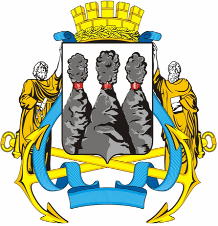 ГОРОДСКАЯ ДУМАПЕТРОПАВЛОВСК-КАМЧАТСКОГО ГОРОДСКОГО ОКРУГАот 25.12.2013  № 352-р12-я сессияг.Петропавловск-КамчатскийО принятии решения о порядке назначения и выплаты ежемесячной доплаты к пенсии лицам, замещавшим муниципальные должности в Петропавловск-Камчатском городском округеГлава Петропавловск-Камчатского городского округа, исполняющий полномочия председателя Городской Думы К.Г. СлыщенкоГОРОДСКАЯ ДУМАПЕТРОПАВЛОВСК-КАМЧАТСКОГО ГОРОДСКОГО ОКРУГАГлава Петропавловск-Камчатскогогородского округаК.Г. СлыщенкоСреднемесячное денежное вознаграждениепроцентоврублей1.Должностной оклад с учетом индексации Х2.Ежемесячная надбавка к должностному окладу за выслугу лет*3.Ежемесячная надбавка к должностному окладу за особые условия муниципальной работы*4.Ежемесячная процентная надбавка к должностному окладу за работу со сведениями, составляющими государственную тайну*5.Премии за выполнение особо важных и сложных задач**6.Единовременная выплата при предоставлении ежегодного оплачиваемого отпуска**7.Ежемесячное денежное поощрение*8.Материальная помощь**Итого:Среднемесячное денежное содержаниеЗа 12 месяцев, предшествующих освобождению от должности, в соответствии с должностными окладами по замещаемым должностямЗа 12 месяцев, предшествующих освобождению от должности, в соответствии с должностными окладами по замещаемым должностямЗа 12 месяцев, предшествующих освобождению от должности, в соответствии с должностными окладами по замещаемым должностямЗа 12 месяцев, предшествующих освобождению от должности, в соответствии с должностными окладами по замещаемым должностямВ месяц (1/12 суммы, указанной в столбце 3)В месяц (1/12 суммы, указанной в столбце 3)Среднемесячное денежное содержаниеВсего за период (рублей)В т.ч. по замещаемым должностямВ т.ч. по замещаемым должностямВ т.ч. по замещаемым должностямпроцентоврублейСреднемесячное денежное содержаниеВсего за период (рублей)Должность, период замещения, сумма(рублей)Должность, период замещения, сумма(рублей)Должность, период замещения, сумма(рублей)процентоврублей1.Должностной оклад с учетом увеличения (индексации) на день освобождения от замещаемой должности 2.Ежемесячная надбавка к должностному окладу за выслугу лет3.Ежемесячная надбавка к должностному окладу за особые условия муниципальной работы4.Ежемесячная процентная надбавка к должностному окладу за работу со сведениями, составляющими государственную тайну5.Премии за выполнение особо важных и сложных задач6.Единовременная выплата при предоставлении ежегодного оплачиваемого отпуска7.Ежемесячное денежное поощрение8.Материальная помощьИтого:№строкиСреднемесячное денежное вознаграждениеПроцентовРублейС учетом районного коэффициента 1.81.Должностной оклад2.Ежемесячная надбавка к должностному окладу за выслугу лет3.Ежемесячная надбавка к должностному окладу за особые условия муниципальной работы4.Ежемесячная процентная надбавка к должностному окладу за работу со сведениями, составляющими государственную тайну5.Премии за выполнение особо важных и сложных заданий6.Единовременная выплата при предоставлении ежегодного оплачиваемого отпуска7.Ежемесячное денежное поощрение8.Материальная помощь9.Итого10.Ограничение: среднемесячное денежное вознаграждение не должно превышать 2,8 должностного оклада2,811. Повышающий коэффициент 1,22Стаж работыЛетМесяцевДней12.Минимальный требуемый стаж работы для установления ежемесячной доплаты к пенсии 30013.Фактический стаж работы, в т.ч.: 14.Протокол заседания комиссии по вопросам пенсионного обеспечения лиц, замещающих муниципальные должности и должности муниципальной службы в Петропавловск-Камчатском городском округе от______________№__________15.Проценты среднемесячного денежного вознаграждения16.Общая сумма трехкратного размера фиксированной выплаты к страховой пенсии по старости (инвалидности) и ежемесячной доплаты к пенсии (2,8 должностного оклада с учетом районного коэффициента умноженного на проценты среднемесячного денежного вознаграждения)17.Трехкратный размер фиксированной выплаты к страховой пенсии по старости (инвалидности) Решением от 01.11.2016 № 483-нд (26.10.2016 № 1113-р) строка двадцатая изложена в новой редакции Решением от 01.11.2016 № 483-нд (26.10.2016 № 1113-р) строка двадцатая изложена в новой редакции Решением от 01.11.2016 № 483-нд (26.10.2016 № 1113-р) строка двадцатая изложена в новой редакции Решением от 01.11.2016 № 483-нд (26.10.2016 № 1113-р) строка двадцатая изложена в новой редакции Решением от 01.11.2016 № 483-нд (26.10.2016 № 1113-р) строка двадцатая изложена в новой редакции 18.Размер ежемесячной доплаты к пенсии (строка 16 - строка 17)19. С 01.01.2015 доплата к пенсии сохранена в размере